Katastr	Parcela / Díl Skup. Kultura číslo LV Cena za ha	Výměra	% Nájem IKčl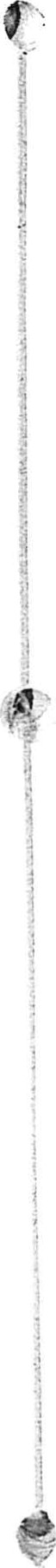 	IKčl	Crn21	3 008	o	o	2	7	10 002	22 500	11 980	2,2	593,01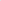 	3 009	o	o	2	14	10 002	22 500	1 211	2,2	59,94	3 010 o	o	2	7	10 002	22 500	1 508	2,2	74,65	3 013	o	o	2	7	10 002	22 500	26 612	2,2	1 317,29	3 014	o	o	2	14	10 002	22 500	770	2,2	38,12	3 015	o	o	2	7	10 002	22 500	43 160	2,2	2 136,42	3 016 o	o	2	14	10 002	22 500	2 232	2,2	110,48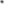 	3 026	o	o	2	7	10 002	22 500	6 009	2,2	297,45	3 061	o	o	2	7	10 002 	22 500	2 019	2,2	99,94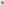 	3 065 o	o	2	7	10 002	22 500	2 358	2,2	116,72	3 071 o	o	2	7	10 002	22 500	50	2,2	2,48	3 079	o	o	2	7	10 002	22 500	483	2,2	23,91	3 087		o	2	7	10 002	22 500	31 610	2,2	1 564,70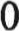 	3 088 o	o	2	7	10 002	22 500	4 645	2,2	229,93	3 090	o	o	2	7	10 002	22 500	9 712	2,2	480,74	3 091	o	o	2	7	10 002	22 500	6 969	2,2	344,97	3 098	o	o	2	7	10 002	22 500	43 859	2,2	2 171,02	3 100 o	o	2	7	10 002	22 500	30 543	2,2	1 511,88	3 104	o	o	2	7	10 002	22 500	46 323	2,2	2 292,99	3 111	o	o	2	7	10 002	22 500	9 917	2,2	490,89	3 114	o	o	2	7	10 002	22 500	21 406	2,2	1 059,60	3 122	o	o	2	7	10 002	22 500	6 575	2,2	325,46	3 125		o	2	7	10 002	22 500	51 054	2,2	2527,17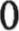 	3 126	0	0	2	7	10 002	22 500	38 281	2,2	1 894,91	3 195	o	o	2	7	10 002	22 500	1 566	2,2	77,52	3 199	o	o	2	7	10 002	22 500	5 913	2,2	292,69	3 2462	7	10 002	22 500	5 115	2,2	253,19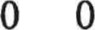 	3 247	o	o	2	7	10 002	22 500	7 902	2,2	391,15	3 299		o	2	7	10 002	22 500	7 469	2,2	369,72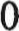 	3 302	o	o	2	7	10 002	22 500	105 866	2,2	5 240,37	3 307	o	o	2	7	10 002	22 500	117 905	2,2	5 836,30	3 308	o	o	2	7	10 002	22 500	153 436	2,2	7 595,08	3 323	o	o	2	7	10 002	22 500	8 791	2,2	435,15Strana I ze 2	Katastr	Parcela / Díl Skup. Kultura číslo LV Cena za ha	Výměra	% Nájem IKEI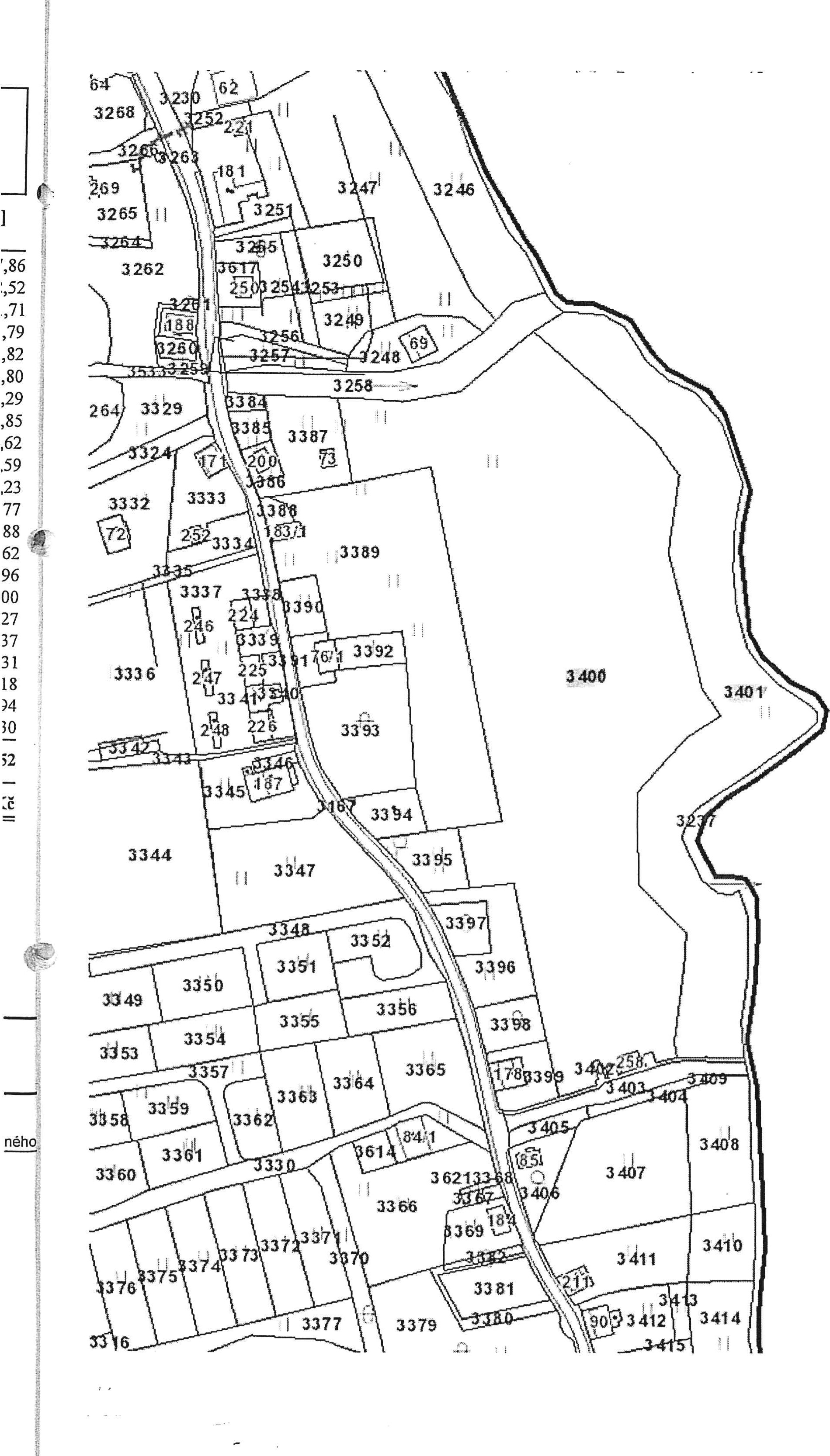 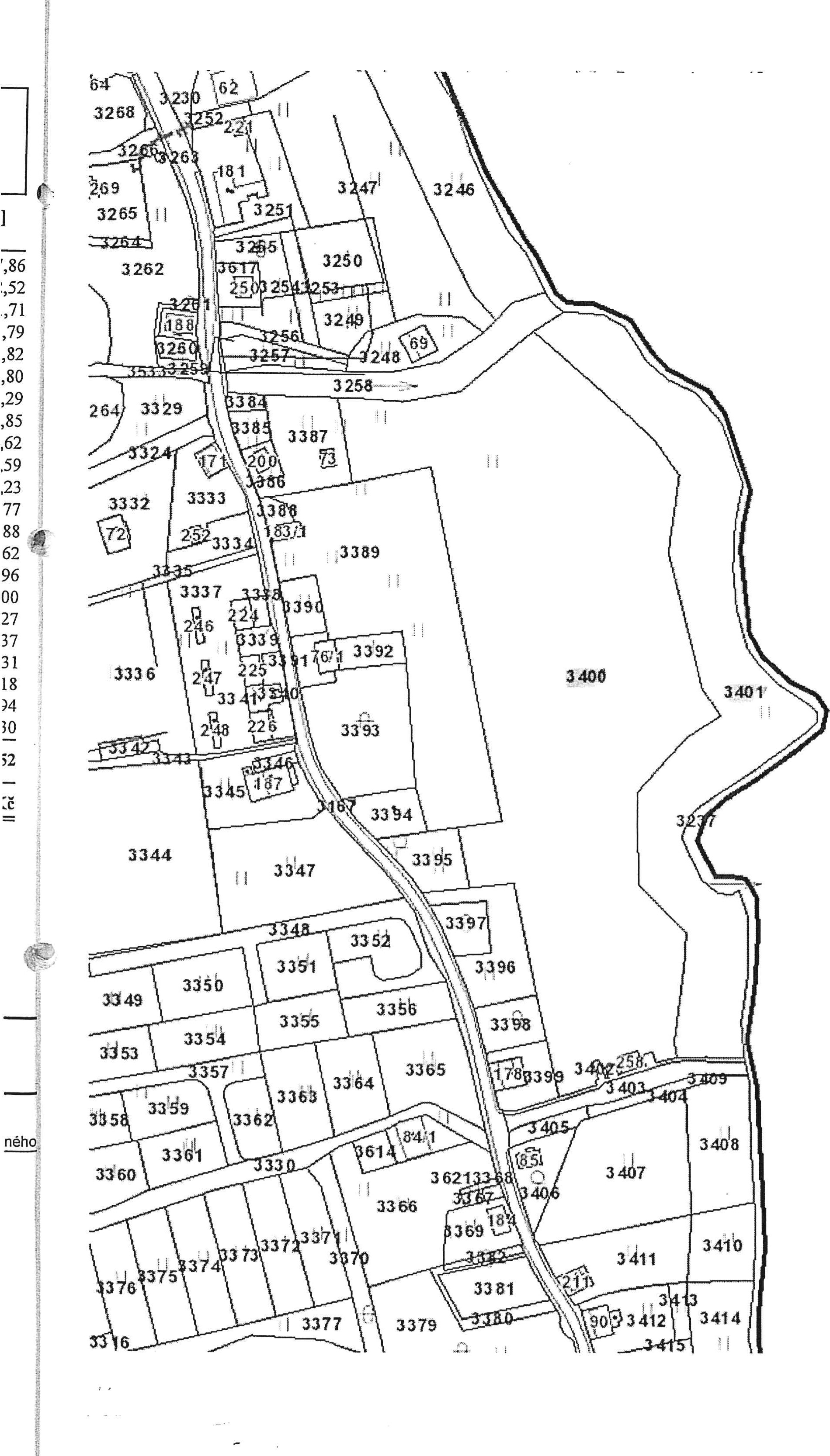 https://pfelrond.pfcr.cz/proxy/proxy.ashx?http://dagwebl-pfcr/arcgisoutput/ ags mapa... 16.6.2014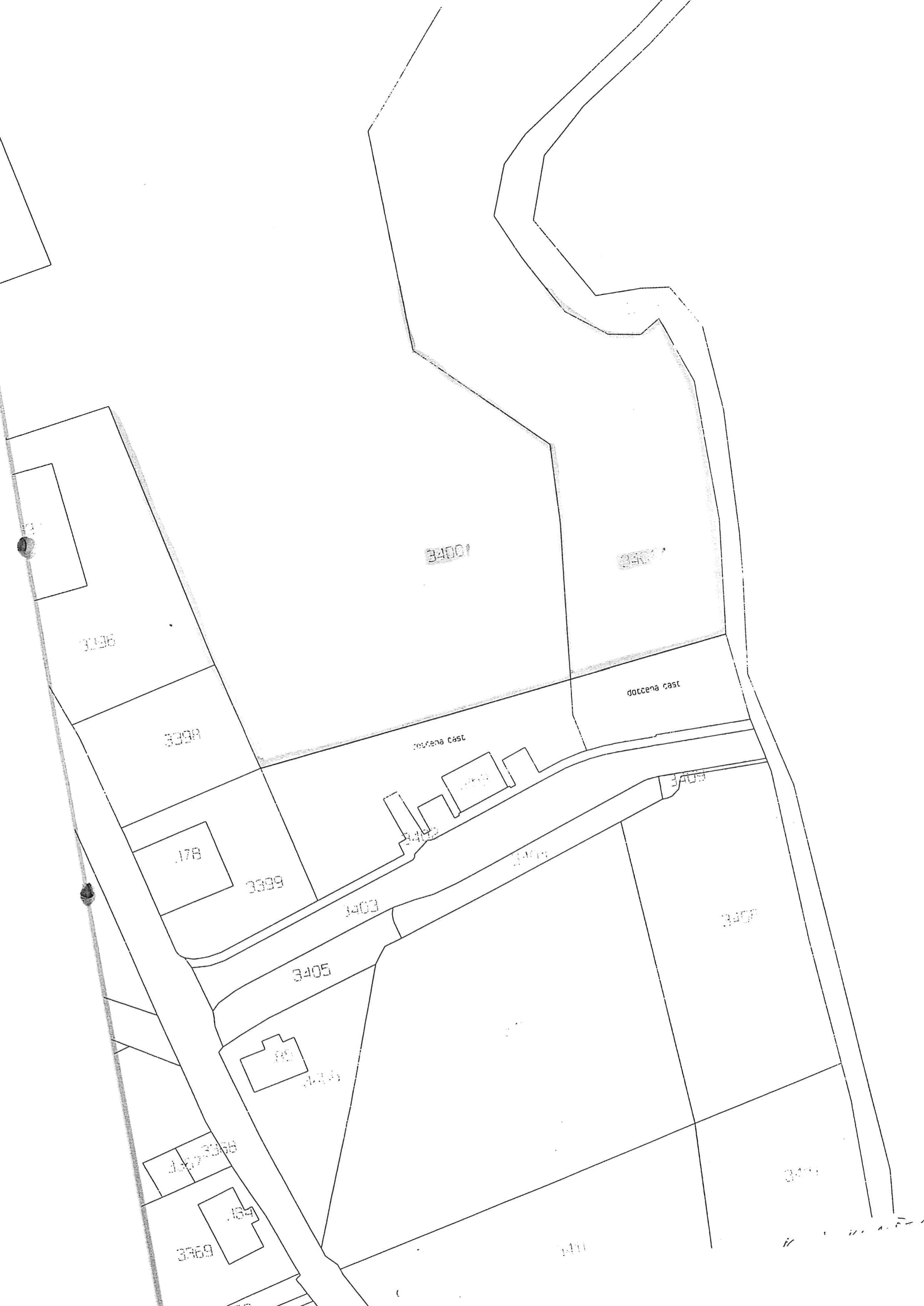 Stránka č. 1 z 1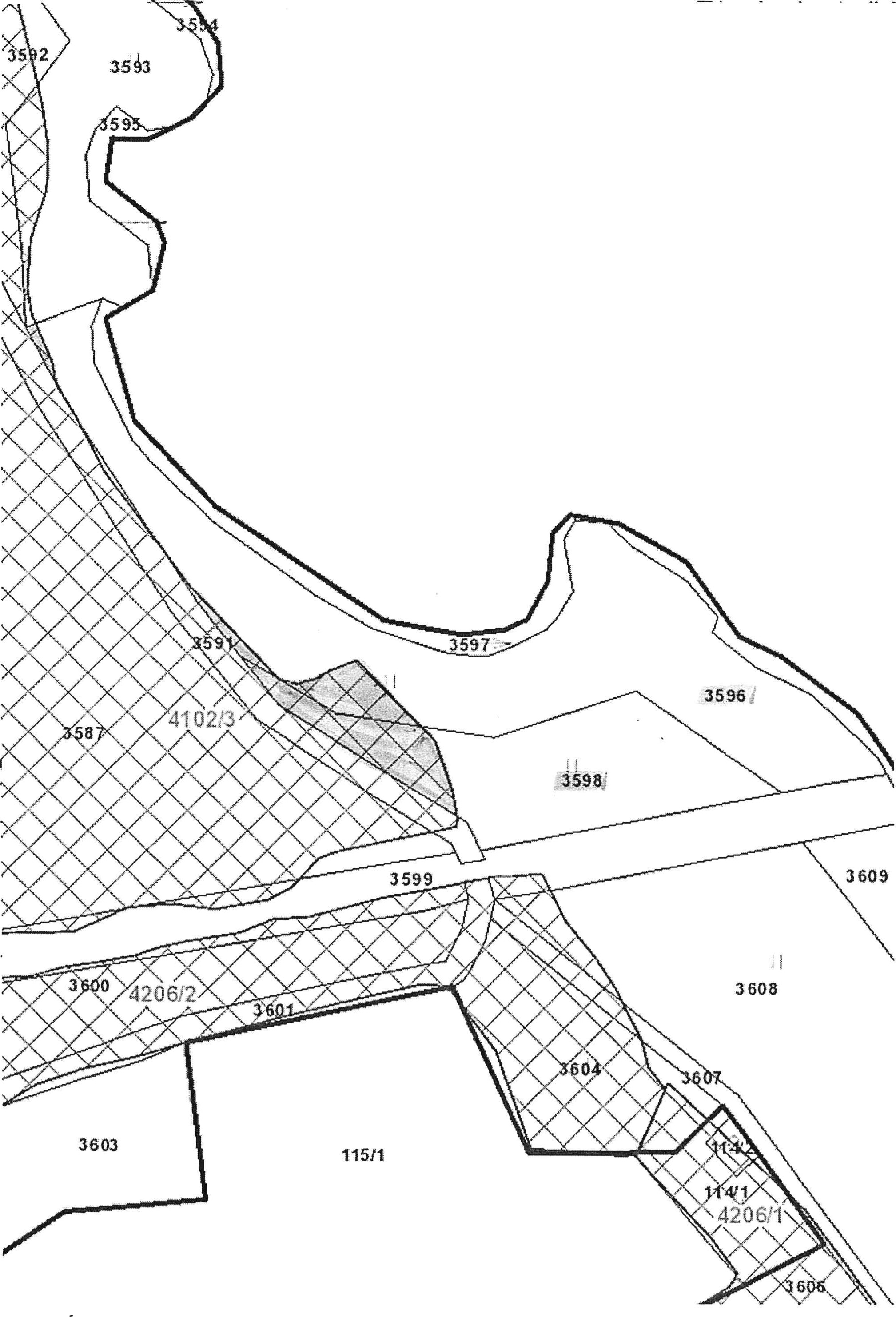 https://pfelrond.pfcr.cz/proxy/proxy.ashx?http://dagwebl-pfcr/arcgisoutput/_ags map6... 16.6.2014 VÝPIS z- KatastrNVF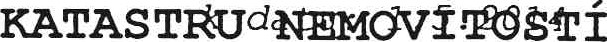 16.6.2014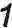 Informace o parcelách na katastrálním území: Kunštát u Orlického ZáhoříČíselný kód: 712191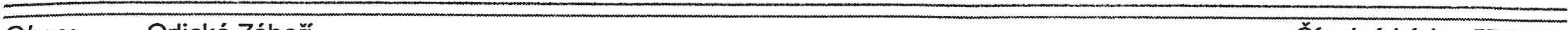 Obec: Orlické Záhoří	číselný kód: 576603 Okres: Rychnov nad Kněžnou	Číselný kód: 3607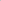 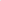 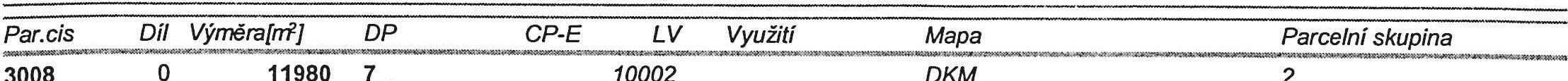 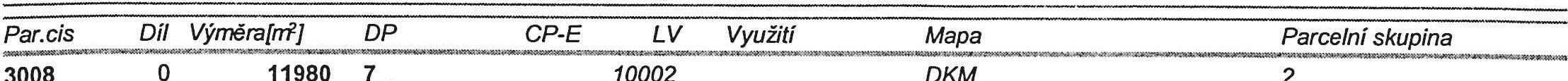 11980 KÓD BPEJ 94068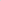 0	1211 14	10002		DKM	2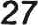 1508 7	10002	DKM	21508 KÓD BPEJ 9406826612 7	10002	DKM	21420 KÓD BPEJ 9362125192 KÓD BPEJ 94068770 14	10002	27	DKM	20	43160 7	10002	DKM	2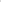 18217 KÓD BPEJ 9362124943 KÓD BPEJ 940682232 14	10002	27	DKM	2	3026	6009 7	10002	DKM	26009 KÓD BPEJ 93621	3061	2019 7	10002	DKM	22019 KÓD BPEJ 96701	3065	2358 7	10002	DKM	2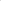 387 KÓD BPEJ 950111971 KÓD BPEJ 96841	3071	0	50 7	10002	DKM	250 KÓD BPEJ 96841	3079	483 7	10002	DKM	2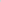 208 KÓD BPEJ 96701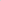 275 KÓD BPEJ 96841	3087	31610 7	10002	DKM	214933 KÓD BPEJ 9362110587 KÓD BPEJ 936244240 KÓD BPEJ 95011 1850 KÓD BPEJ 96841	 3088	0	4645 7	10002	DKM	2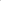 4645 KÓD BPEJ 950110	9712 7	10002	DKM	26011 KÓD BPEJ 950113701 KÓD BPEJ 967010	6969 7	10002	DKM	2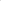 217 KÓD BPEJ 950116752 KÓD BPEJ 96701	3098	43859 7	10002	DKM	21837 KÓD BPEJ 9362124190 KÓD BPEJ 936248310 KÓD BPEJ 950019522 KÓD BPEJ 95011	3100	30543 7	10002	DKM	26963 KÓD BPEJ 9362123580 KÓD BPEJ 93624	3104	46323 7	10002	DKM	217692 KÓD BPEJ 9362426501 KÓD BPEJ 93746 2130 KÓD BPEJ 95001	3111	9917 7	10002	DKM	29910 KÓD BPEJ 936247 KÓD BPEJ 93746	3114	21406 7	10002	DKM	215288 KÓD BPEJ 93624190 KÓD BPEJ 950015928 KÓD BPEJ 96701	3122	6575 7	10002	DKM	24189 KÓD BPEJ 936242386 KÓD BPEJ 9500151054 7	10002	DKM	224763 KÓD BPEJ 9362426042 KÓD BPEJ 95001249 KÓD BPEJ 9670138281 7	10002	DKM	211596 KÓD BPEJ 936247122 KÓD BPEJ 9500119563 KÓD BPEJ 96701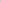 	 3195	1566 7	10002	DKM	2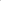 1566 KÓD BPEJ 96811	3199	5913 7	10002	DKM	25913 KÓD BPEJ 96811Strana 1 z 3Data k 1.520145115 7	1000288 KÓD BPEJ 936215027 KÓD BPEJ 958007902 7	100026508 KÓD BPEJ 936211394 KÓD BPEJ 95800	3299	7469 7	100027344 KÓD BPEJ 95001 125 KÓD BPEJ 96701	3302	o	105866 7	1000296476 KÓD BPEJ 950019095 KÓD BPEJ 95011 295 KÓD BPEJ 96701o	117905 7	1000254725 KÓD BPEJ 9500157043 KÓD BPEJ 95011 6137 KÓD BPEJ 96701o	153436 7	100025248 KÓD BPEJ 95001148188 KÓD BPEJ 95011	3323	8791 7	100022324 KÓD BPEJ 950016467 KÓD BPEJ 96701	3377	2179 7	100022179 KÓD BPEJ 9500142943 7	10002	1151 KÓD BPEJ 93621	c26818 KÓD BPEJ 95800	14974 KÓD BPEJ 96811	c16508 7	100029446 KÓD BPEJ 958007062 KÓD BPEJ 96811	3407	5026 7	100025026 KÓD BPEJ 96811	3434	7552 7	100027345 KÓD BPEJ 94077 207 KÓD BPEJ 95800	3436	9491 7	100028 KÓD BPEJ 936249483 KÓD BPEJ 94077	3444	22814 7	100029356 KÓD BPEJ 93624	240 KÓD BPEJ 93631	30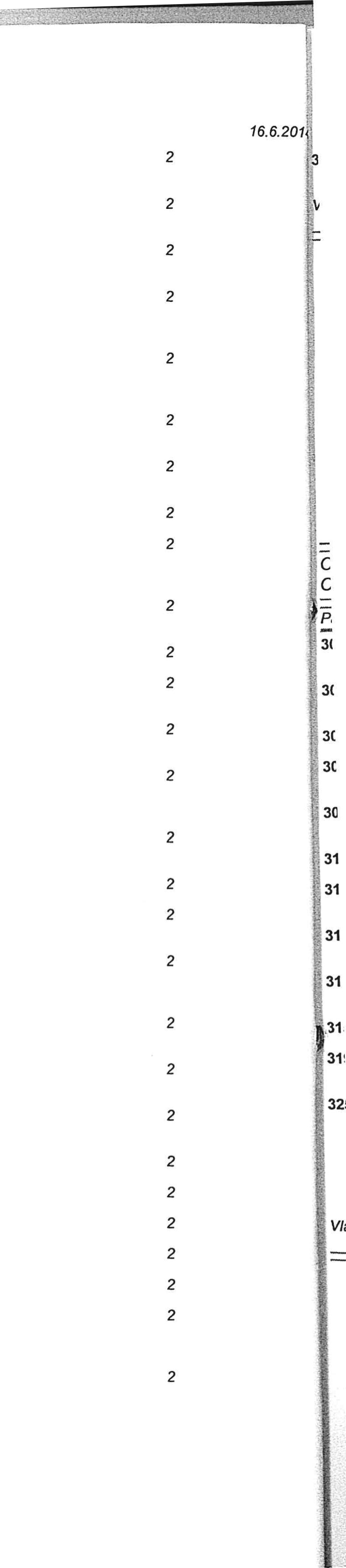 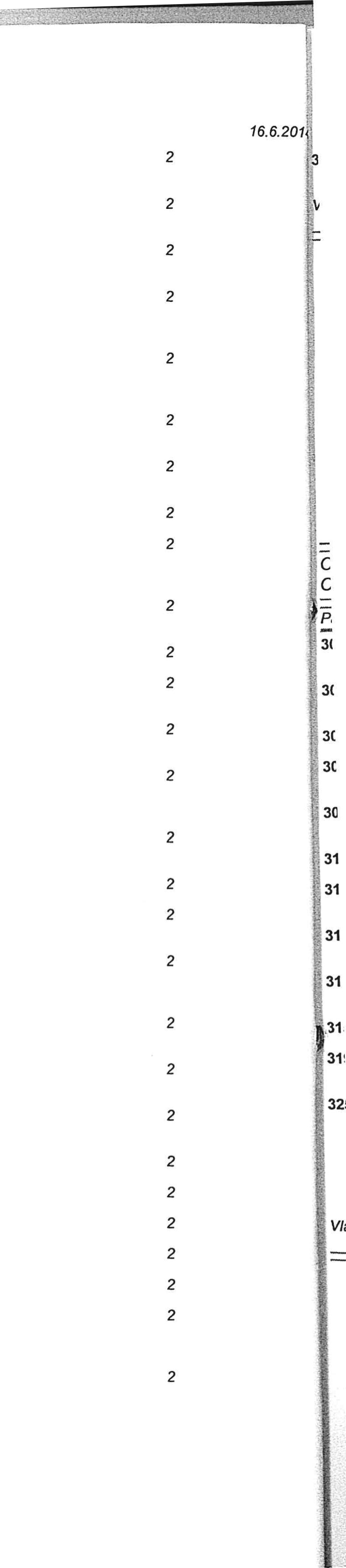 13218 KÓD BPEJ 95800	3446	11310 7	1000211290 KÓD BPEJ 936243120 KÓD BPEJ 94077	3450	558 7	10002	31558 KÓD BPEJ 93624	3487	1729 7	10002	1714 KÓD BPEJ 93631	3115 KÓD BPEJ 96701	3514	46732 7	100027430 KÓD BPEJ 9360426729 KÓD BPEJ 95500 12573 KÓD BPEJ 96701	3518	25753 7	1000221014 KÓD BPEJ 95500 4739 KÓD BPEJ 96701	3535	o	105048 7	1000261576 KÓD BPEJ 9360143472 KóD BPEJ 95500	3537	38861 7	1000232234 KÓD BPEJ 936016627 KóD BPEJ 95500	3539	6080 7	100026080 KÓD BPEJ 95500	3547	1394 7	100021394 KóD BPEJ 93601	3549	1864 7	100021864 KÓD BPEJ 93601	3564	5664 7	100025664 KóD BPEJ 93601	3570	4976 7	100024976 KóD BPEJ 93601	3596	12270 7	100023667 KÓD BPEJ 936441203 KÓD BPEJ 958007400 KÓD BPEJ 96701	3598	5620 7	10002393 KÓD BPEJ 936445227 KÓD BPEJ 96701Strana 2 z 3Výpis z programu KatastrNVF6.201	Data k 1.5.2014	16.6.2014	4693 7	10002	DKM	236043914 KÓD BPEJ 93624 779 KÓD BPEJ 96701	Vlastnik: 10002	Česká republikaStátní pozemkový úřad, Cast obce:Žižkov Husinecká 1024/1 la-Praha, 13000	Počet panel	55	Výměra celkemlnřl	1192314	VÝPIS z	- KatastrNVF16.6.2014 15:34:14Informace o parcelách na katastrálním území: JadrnáČíselný kód: 712183	3038	9995 7	10002	DKM	28601 KÓD BPEJ 936011394 KÓD BPEJ 93621	3042	13039 7	10002	DKM	211 KÓD BPEJ 9360113028 KÓD BPEJ 93621	3043	O	114744 7	10002	DKM	2114744 KÓD BPEJ 93621	3070	1311 7	10002	DKM	2688 KÓD BPEJ 93641623 KÓD BPEJ 95011	071	13274 7	10002	DKM	21430 KÓD BPEJ 9364111844 KÓD BPEJ 95011	3121	3845 7	10002	DKM	23845 KÓD BPEJ 93624	3125	5272 7	10002	DKM	22361 KÓD BPEJ 936242911 KÓD BPEJ 96811	156	11079 7	10002	DKM	2304 KÓD BPEJ 9500110775 KÓD BPEJ 96701	157	7839 7	10002	DKM	2958 KÓD BPEJ 950016881 KÓD BPEJ 96701	158	7549 7	10002	DKM	27549 KÓD BPEJ 96701	8196	1317 7	10002	DKM	21084 KÓD BPEJ 93601 233 KÓD BPEJ 95001	254	149421	7	10002	DKM	261624 KÓD BPEJ 936013847 KÓD BPEJ 9360438303 KÓD BPEJ 9362423303 KÓD BPEJ 93644330 KÓD BPEJ 9365410661 KÓD BPEJ 94068 11353 KÓD BPEJ 96841 lastnik: 10002	Česká republikaStátní pozemkový úřad, Cast obce:Žižkov Husinecká 1024/11a-Pnha, 13000Příloha k nájemní smlouvě č. 53N14/43Variabilní symbol: 5311443	Uzavřeno:Datum tisku:	16.6.2014	Účinná od:Roční nájem: 76 339 KčEkolife - družstvo OrlickéZáhoříOrlické Záhoří 8Orlické ZáhoříJadrná3 0383 0423 0433 0703 0713 1213 1253 1563 1573 1583 1963 2540 o 0 oOo 0 o 00 o 0 o0 o o o 0 o 022222222222277777777777710 00210 00210 00210 00210 00210 00210 00210 00210 00210 00210 00210 00224 50024 50024 50024 50024 50024 50024 50024 50024 50024 50024 50024 5009 99513 039114 7441 31113 2743 8455 27211 0797 8397 5491 317149 4212,22,22,22,22,22,22,22,22,22,22,22,2538,73702,806 184,7070,66715,47207,25284,16597,16422,52406,8970,998 053,79Kunštát u Orlického Záhoří338 68518 255,12Příloha k nájemní smlouvě č. 53N14/43Variabilní symbol: 5311443	Uzavřeno:Datum tisku:	16.6.2014	Účinná od:Roční náj em:76 339 KčEkolife - družstvo OrlickéZáhoříOrlické Záhoří 8Orlické Záhoří1m211m211m211m211m211m213 377ooo227710 00210 00222 50022 50022 50022 5002 1792 1792,2107,86107,86část3 400ooo227710 00210 00222 50022 50022 50022 50041 26341 2632,22 042,522 042,52část3 401ooo227710 00210 00222 50022 50022 50022 50015 38815 3882,2761,71761,713 407ooo227710 00210 00222 50022 50022 50022 5005 0265 0262,2248,79248,793 434ooo227710 00210 00222 50022 50022 50022 5007 5527 5522,2373,82373,823 436ooo227710 00210 00222 50022 50022 50022 5009 4919 4912,2469,80469,803 444ooo227710 00210 00222 50022 50022 50022 50022 81422 8142,21 129,291 129,293 446ooo227710 00210 00222 50022 50022 50022 50011 31011 3102,2559,85559,853 450ooo227710 00210 00222 50022 50022 50022 5005585582,227,6227,623 487ooo227710 00210 00222 50022 50022 50022 5001 7291 7292,285,5985,593 514ooo227710 00210 00222 50022 50022 50022 50046 73246 7322,22 313,232 313,233 518ooo227710 00210 00222 50022 50022 50022 50025 75325 7532,21 274,771 274,773 535ooo227710 00210 00222 50022 50022 50022 500105 048105 0482,25 199,885 199,883 537ooo227710 00210 00222 50022 50022 50022 50038 86138 8612,21 923,621 923,623 539ooo227710 00210 00222 50022 50022 50022 5006 0806 0802,2300,96300,963 547ooo227710 00210 00222 50022 50022 50022 5001 3941 3942,269,0069,003 549ooo227710 00210 00222 50022 50022 50022 5001 8641 8642,292,2792,273 564ooo227710 00210 00222 50022 50022 50022 5005 6645 6642,2280,37280,373 570o227710 00210 00222 50022 50022 50022 5004 9764 9762,2246,31246,31část3 596ooo227710 00210 00222 50022 50022 50022 5006506502,232,1832,18část3 598ooo227710 00210 00222 50022 50022 50022 5001 1301 1302,255,9455,94CELKEM:3 604ooo227710 00210 00222 50022 50022 50022 5004 6931 173 4041 512 0894 6931 173 4041 512 0892,2232,3058 083,5276 339 Kč232,3058 083,5276 339 KčEkolife sml. č. 53N14/43Ekolife sml. č. 53N14/43Ekolife sml. č. 53N14/43Ekolife sml. č. 53N14/43Ekolife sml. č. 53N14/43seznam parcel užívaných v určitém obdobíseznam parcel užívaných v určitém obdobíseznam parcel užívaných v určitém obdobíseznam parcel užívaných v určitém obdobíseznam parcel užívaných v určitém obdobíužívanéužívanéužívanéužívanéužívanépočet dnůpočet dnůroční nájemné v Kčroční nájemné v Kčroční nájemné v Kčroční nájemné v Kčcelkem Kčcelkem Kčpoznámkapoznámkapoznámkapoznámkapoznámkaseznam parcel užívaných v určitém obdobíseznam parcel užívaných v určitém obdobíseznam parcel užívaných v určitém obdobíseznam parcel užívaných v určitém obdobíseznam parcel užívaných v určitém obdobíodododdodopočet dnůpočet dnůroční nájemné v Kčroční nájemné v Kčroční nájemné v Kčroční nájemné v Kčcelkem Kčcelkem KčpoznámkapoznámkapoznámkapoznámkapoznámkaDle pacht. smlouvy č. 53N14/43Dle pacht. smlouvy č. 53N14/43Dle pacht. smlouvy č. 53N14/43Dle pacht. smlouvy č. 53N14/43Dle pacht. smlouvy č. 53N14/431.8.20141.8.20141.8.201430.9.201430.9.20146161763397633976339763391275812758poměrná část pachtovnéh0poměrná část pachtovnéh0poměrná část pachtovnéh0poměrná část pachtovnéh0poměrná část pachtovnéh0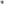 1275812758Obec: Okres:Orlické ZáhoříRychnov nad Kněžnoučíselný kód: 576603 Číselný kód: 3607Par. cisDíl VýměralnřlCP-E	LVVyužitíMapaParcelní skupinaPočet parcelVýměra celkemlrďl12338685